Higher Tier Paper 3 ReadingPRACTICE PAPERHInstructionsAnswer all questions.Answer the questions in the spaces provided.Time allowed: 1 hourIn Section A, answer the questions in English. In Section B, answer the questions in French.In Section C, translate the passage into English.Cross through any work you do not want to be marked.InformationThe marks for the questions are shown in brackets.The maximum mark for this paper is 60.You must not use a dictionary.Name:Please note: The Practice Paper questions and answers have not been written or approved by AQA.Section A	Questions and answers in EnglishExtreme sportsRead these contributions to an Internet forum on extreme sports. Are they for or against them, and why?Complete the grids below in English.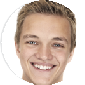 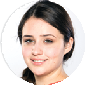 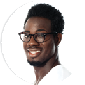 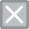 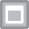 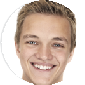 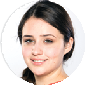 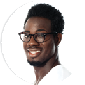 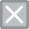 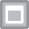 .[2 marks].[2 marks].[2 marks]The dangers of mobile technologyRead this post from a French teenager on the dangers of mobile technology. Which three risks are real, according to him?Write the letters in the boxes.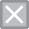 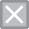 [3 marks].	Our salary should be higher than it is..	We do everything in a hurry..	I am part of a great team..	Patients can be too demanding..	Lifting patients can damage your back.[1 mark][1 mark][1 mark][1 mark][1 mark]EducationRead this extract from Madame Bovary, a novel by Gustave Flaubert.Choose the correct answer to complete the sentence and write the letter in the box..	As a student, Charles …[1 mark]Answer the following questions in English..	How do we know that Charles was a boarder at his school?[1 mark].	Charles met the ironmonger once a month. When exactly?[1 mark]Choose the correct answer to complete the sentence and write the letter in the box..	During those visits, Charles …[1 mark][1 mark]Future relationshipsRead this article from a French teenage magazine about the advantages and disadvantages of living alone and living as a couple.Complete the grid below in English.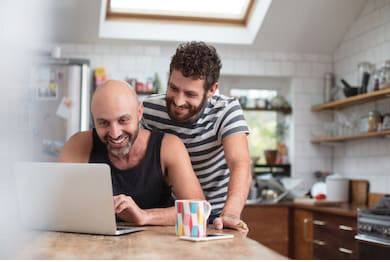 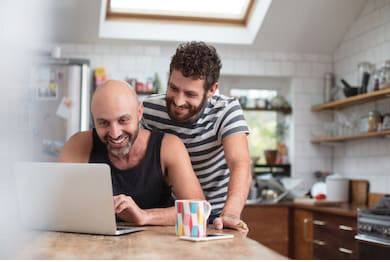 .[2 marks].[2 marks].[2 marks]HolidaysWhile on holiday in the south of France, you pick up a leaflet at the tourist office. Read this advertisement for a cruise along the river Rhône.Answer the questions in English..	How can you be sure that you will be able to see all the scenery from your cabin?[1 mark].	What is special about Lyon? Give one detail.[1 mark].	What is planned for the last day of the cruise?[1 mark]My futureRead about how Manon and Rayan see their future. Identify who makes each English statement.Write	M (Manon)R (Rayan)M+R (Manon + Rayan)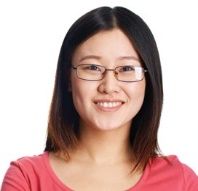 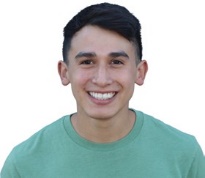 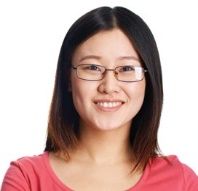 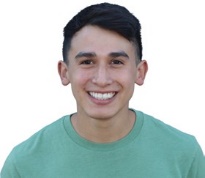 The environmentRead this call to address the issue of plastic pollution, by Zéroplastic, an environmental group based in Québec.Zéroplastic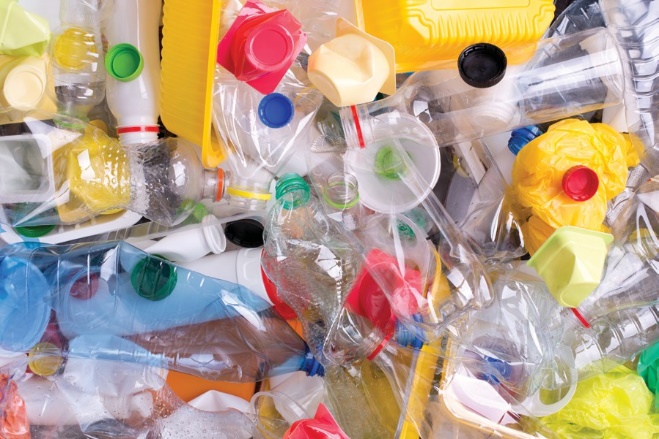 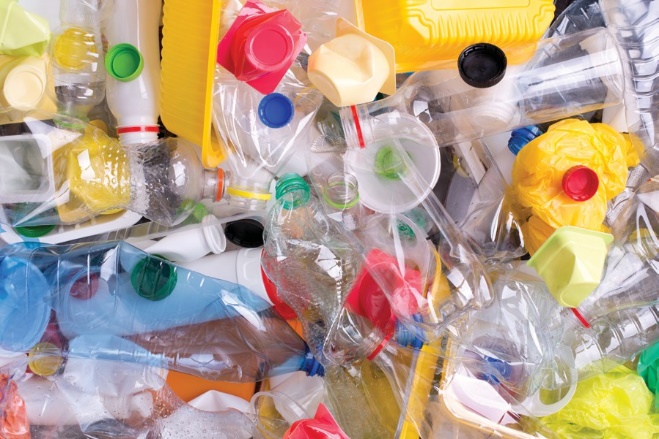 D’année en année, notre environnement devient de plus en plus pollué. Récemment, on a commencé à se rendre compte à quel point non seulement la terre mais aussi nos océans sont affectés par le plastique. Il est devenu urgent de trouver une solution à ce problème.Les sacs en plastique, l’excès d’emballage, les bouteilles qui, dans la plupart des cas ne sont plus en verre, tout cela contribue à la montagne de plastique qui nous entoure.Le plastique est presque indestructible comme nous le savons. Il faut donc en limiter notre utilisation et surtout ne pas le jeter par terre sans réfléchir.Pour des conseils avisés et un plan d’action efficace et national, contactez Zéroplastic, le groupe écologique dont la mission est claire de par son nom.Choose two statements which are true according to the leaflet and write the letters in the boxes.[2 marks]Section B	Questions and answers in FrenchLa fêteLisez cette invitation à la fête  d’anniversaire  de Vincent. Complétez les phrases et écrivez la bonne lettre dans chaque case..	Pour sa fête d’anniversaire, Vincent invite ….	La fête va durer ….	Après dix heures du soir, il est préférable de[1 mark][1 mark][1 mark]La maisonElodie est en échange scolaire chez sa correspondante anglaise Katy. Lisez l’email qu’elle envoie à ses parents.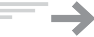 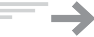 Quels sont les trois parties de la maison de Katy qu’Elodie aime le mieux?.[1 mark].[1 mark].[1 mark]L’importance du sportLisez cet extrait d’un article publié dans un magazine en ligne suisse qui encourage les gens à la pratique d’un sport.Complétez le texte suivant avec les mots de la liste ci-dessous. Ecrivez la bonne lettre dans chaque case.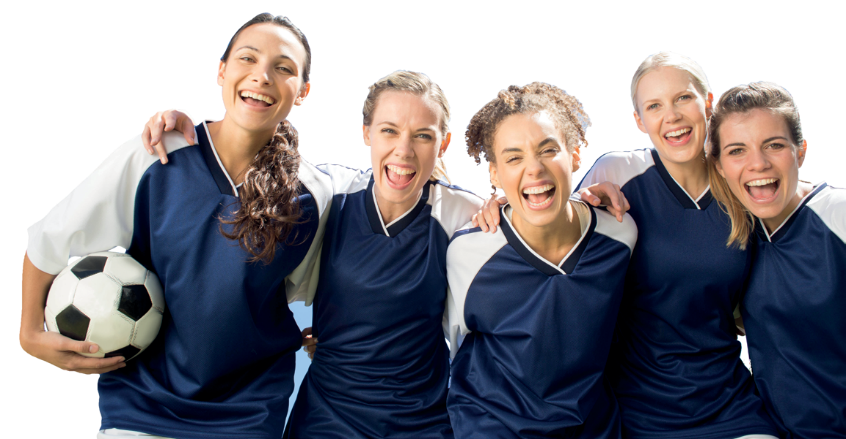 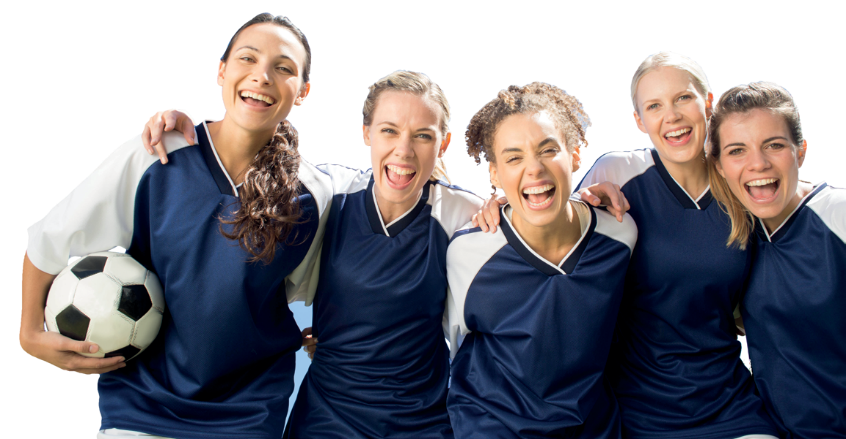 [3 marks]La santéEn réponse au nombre d’adolescents qui souffrent d’obésité, Médic France a publié une page de conseils pour aider les parents de ces jeunes.Complétez les phrases suivantes et écrivez la bonne lettre dans chaque case..	Pour avoir un régime alimentaire équilibré, on ne doit pas ….	Il est recommandé de manger ….	On nous conseille …[1 mark][1 mark][1 mark]La familleLisez cet extrait de L’Étranger, un roman d’Albert Camus. Meursault, le personnage principal, visite l’asile* où sa mère vient de mourir. Lisez ce que le directeur lui dit, ainsi que les pensées de Meursault.* l’asile = the nursing homeRépondez aux questions en français..	Qu’est-ce qui fait penser au directeur que la mère de Meursault s’ennuyait avec son fils?[1 mark].	Comment est-ce que la mère de Meursault a réagi quand elle est arrivée à l’asile?[1 mark].	Quel jour de la semaine Meursault allait-il voir sa mère?[1 mark]Les associations caritativesVous êtes en vacances en France dans la ville d’Apt. Vous lisez cette annonce de l’association caritative municipale de la ville dans le journal local.Complétez les phrases suivantes et écrivez la bonne lettre dans chaque case..	Le but principal de cette association est ….	L’association ….	Vous pouvez aider l’association …[1 mark][1 mark][1 mark]Section C	Translation into EnglishYour friend has seen this post on Facebook. Translate it for him into English.[9 marks]END OF QUESTIONSReferencesQ4. Extract from Madame Bovary, Gustave Flaubert Q6. Extract from L’Étranger, Albert CamusARisk of brain cancerBRisk of radicalisationCRisk of failure in examsDRisk of damage to your eyesERisk of losing touch with the real worldFRisk of groomingGRisk of identity theftHRisk of becoming asocial03The life of a nurseRead these contributions to an Internet forum on the quality of life of nurses in Belgium. Identify the people.Write M (Maryam)A (Arnaud)Z (Zoë)Adid what was expected of him.Bwas moderately interested in his studies.Chad a bit of a temper.Astayed at the ironmonger’s.Bwalked around the harbour by himself.Cwatched the boats with the ironmonger.07.  1	I think I am going to go to university.[1 mark]07.  2	I am thinking of becoming a modern languages teacher.[1 mark]07.  3	The financial rewards are good.[1 mark]07.  4	You can be good at a subject you are not interested in.[1 mark]AWe have long known the extent to which plastic pollutes the seas.BThe bottles we buy are now usually made of plastic.CPlastic will disintegrate after a while.DZéroplastic has a national plan of action to tackle the issue of plastic waste.EZéroplastic is an organisation that recycles plastic.Ases voisins.Bses copains.Csa famille.Atrois heures.Bde sept heures à neuf heures du soir.Ctoute la nuit.Acommencer à danser.Bdéranger les voisins.Cne pas faire trop de bruit.AsantéBcopainsCobésitéDéquitationEindividuelsFéquipeGcardiaquesAcompter les calories qu’on consomme.Bmanger trop de sucreries.Cmanger du tout de matières grasses.Aentre les repas.Bà l’heure des repas seulement.Cbeaucoup à l’heure des repas.Ade faire de l’exercice de manière régulière.Bde faire des recherches sur le problème de l’obésité sur son portable.Cde pratiquer les mêmes sports que nos enfants.Ade venir en aide à ceux qui sont dans le besoin.Bde recruter des bénévoles.Cd’avoir un impact au niveau national.Afait des dons régulièrement.Brecherche des volontaires.Cvous demande de collecter de l’argent.Ales jours de semaine.Bquand vous êtes libre.Cle weekend.